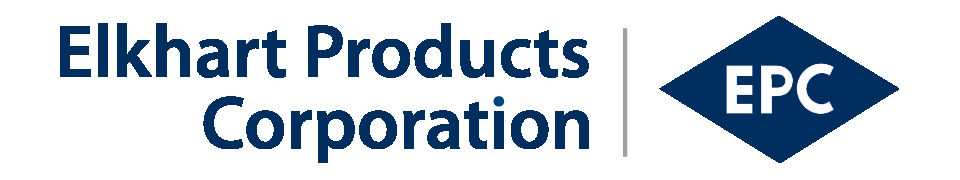 APPLICATION FOR EPC ONLINE ACCESSEMAIL COMPLETED FORM TOElkhart Customer Service@elkhartproducts.comCompany Name: 	     		EPC Account Number:	     Address:		     		Address 2:		     		City, State Zip:		     Country (if not USA):	     Phone:	    -     -     	Fax:	    -     -     INDIVIDUAL MAKING APPLICATIONFirst Name:      	Last Name:      	Email Address:      TITLE / POSITION (Check One)  Manager		  Purchasing		  Sales		  Accounting		  OtherIt may be necessary in the future to verify that EPC is communicating with you, please answer one of these questions for security checks:  Mother's Maiden Name	       Most Recent High School Attended	       First Car	     SECURITY STATEMENTI understand that I will be assigned a username and password which may allow me access to my Company's sales, pricing, and account information.  Much of the material could be considered "sensitive" if it were to become available to non-authorized personnel.  Based on this potential, I will safeguard the assigned codes and share only with authorized staff members.  Should any staffer leave my Company (or otherwise require a change in access), I will advise EPC immediately so the password can be changed to protect the access to my Company information.  The Security of my Company information is my responsibility.I also understand that from time to time, at random intervals, EPC will change the password and will only send the new information to the authorized email address and user name.  This is for protection of both EPC and my Company.Signature: 	_________________________________	Date:	     Type Name:	     						May we forward correspondence relating to EPC?	yes  		no:  May we contact you electronically for surveys related to EPC product and service	?        yes:      no:For EPC Use OnlyUser Name:       Password:       Date:       Rep Agency       Access Level:You will receive your assigned user name and password from Elkhart Customer Service personnel after your request has been processed.